Контрольно-счетный органМуниципального образованияДзержинский район663700 Красноярский крайДзержинский район с.Дзержинское ул.Ленина 15тел. 89029223146e-mail:   yury.safronov.59@mail.ruЗАКЛЮЧЕНИЕна годовой отчёт об исполнении бюджетаДенисовского сельского советаДзержинского районаза 2022 годВо исполнение части 1 статьи 264.4 Бюджетного кодекса Российской Федерации годовой отчёт об исполнении бюджета Денисовского сельского совета Дзержинского района (далее – Денисовский сельсовет) за 2022 год до его рассмотрения в Совете депутатов Денисовского сельского совета Дзержинского района подлежит внешней проверке, которая осуществляется Контрольно-счётным органом Дзержинского района (далее – Контрольно-счётный орган).1. ОБЩИЕ ПОЛОЖЕНИЯ1.1. Заключение на отчёт об исполнении бюджета Денисовского сельского совета Дзержинского района за 2022 год подготовлено Контрольно-счётным органом Дзержинского  района в соответствии со статьей 264.4 Бюджетного кодекса Российской Федерации,  о полномочиях контрольно – счётного органа Дзержинского района по осуществлению внешнего муниципального финансового контроля, Планом работы Контрольно-счётного органа Дзержинского района на 2023 год,1.2. При подготовке заключения на годовой отчёт об исполнении бюджета Денисовского сельского совета за 2022 год использованы следующие понятия:Утверждённый план – показатели, утверждённые решением Совета депутатов Денисовского сельского совета от 24 декабря 2021 года № 12-50р «О бюджете муниципального образования Денисовский сельсовет  на 2022 год и на плановый период 2023  2024 годов»Уточнённый план - показатели, утверждённые решением Совета депутатов Денисовского сельского совета совета от 24 декабря 2021 года № 12-50р «О бюджете муниципального образования Денисовский сельсовет  на 2022 год и на плановый период 2023  2024 годов»Внешняя проверка годового отчёта об исполнении бюджета – проверка бюджетной отчётности главных администраторов бюджетных средств Денисовского сельского совета и подготовка Заключения на годовой отчёт об исполнении бюджета (далее – внешняя проверка).Главные администраторы бюджетных средств – главные распорядители средств бюджета Денисовского сельского совета , главные администраторы доходов бюджета Денисовского сельского совета, главные администраторы источников финансирования дефицита бюджета Денисовского сельского совета.Годовой отчёт об исполнении бюджета – отчёт за 2022 год, представленный Денисовского сельским советом в Контрольно-счётный орган для проведения внешней проверки.Бюджетные обязательства - расходные обязательства Денисовского сельского совета, подлежащие исполнению в 2022 году.Бюджетные ассигнования – предельные объёмы денежных средств Денисовского сельского совета, предусмотренные в 2022 году для исполнения бюджетных обязательств.Достоверность бюджетной отчётности – соответствие показателей представленного годового отчёта об исполнении бюджета показателям бюджетной отчётности главных администраторов бюджетных средств, показателям утверждённого и уточнённого планов в части объёма и структуры доходов и иных платежей в бюджет, объёма и структуры расходов бюджета Денисовского сельского совета.Бюджетная отчётность главных администраторов – годовая бюджетная отчётность главных администраторов бюджетных средств за 2022 год, установленная приказом Министерства финансов Российской Федерации от 28.12.2010 № 191н «Об утверждении Инструкции о порядке составления и представления годовой, квартальной и месячной отчётности об исполнении бюджетов бюджетной системы Российской Федерации» (далее – Инструкция 191н).Сводная бюджетная роспись - документ, который составляет и ведёт Денисовского сельский совет  в соответствии с Бюджетным кодексом Российской Федерации в целях организации исполнения местного бюджета в 2022 году по расходам и источникам финансирования дефицита местного бюджета (по состоянию на 31.12.2022г).2. Правовые основы подготовки заключения2.1. Основанием для проведения внешней проверки годового отчёта являются следующие нормативные правовые акты:- Бюджетный кодекс Российской Федерации;- Федеральный закон от 07.02.2011 № 6-ФЗ «Об общих принципах организации и деятельности контрольно-счётных органов субъектов Российской Федерации и муниципальных образований»;- приказы Министерства финансов Российской Федерации, регулирующие порядок составления бюджетной отчётности и применения бюджетной классификации- сводную бюджетную роспись;- бюджетную отчётность главных администраторов;- годовой отчёт об исполнении бюджета;3. МАТЕРИАЛЫ, ПРЕДСТАВЛЕННЫЕ К ВНЕШНЕЙ ПРОВЕРКЕ3.1. Годовой отчёт об исполнении бюджета и бюджетная отчётность главных администраторов бюджетных средств для проведения внешней проверки поступили в Контрольно-счётный орган в установленные сроки.Бюджетная отчётность главных администраторов и годовой отчёт об исполнении бюджета поступили в Контрольно-счётный орган не в полном составе, соответствующем требованиям Инструкции 191н.3.2. Годовая бюджетная отчётность, представленная главными администраторами бюджетных средств, включает следующие формы отчётов:баланс главного распорядителя, распорядителя, получателя бюджетных средств, главного администратора, администратора источников финансирования дефицита бюджета, главного администратора, администратора доходов бюджета (форма 0503120);справка по консолидируемым расчётам (форма 0503125);справка по заключению счетов бюджетного учёта отчётного финансового года (форма 0503110);отчёт об исполнении бюджета главного распорядителя, распорядителя, получателя бюджетных средств, главного администратора, администратора источников финансирования дефицита бюджета, главного администратора, администратора доходов бюджета (форма 0503127);отчёт о финансовых результатах деятельности (форма 0503121).Пояснительная записка (форма 0503160)3.3. Годовой отчёт об исполнении бюджета, представленный в Контрольно-счётный орган,   имел в своем составе следующие формы:- справка по заключению счетов бюджетного учёта отчётного финансового года (форма 0503110);-отчёт об исполнении консолидированного бюджета субъекта Российской Федерации и бюджета территориального государственного внебюджетного фонда (форма 0503317);-баланс исполнения консолидированного бюджета субъекта Российской Федерации и бюджета территориального государственного внебюджетного фонда (форма 0503320);-Отчёт о финансовых результатах  (форма 0503121)-справка по консолидируемым расчётам (форма 0503125);-консолидированный отчёт о движении денежных средств (форма 0503323);- сведения о количестве подведомственных учреждений (форма0503161)- сведения об исполнении бюджета (форма0503164)-Сведения о движении нефинансовых активов(форма0503168)-Сведения о дебиторской и кредиторской задолженности (форма 05036169)-Сведения об использовании информационно-коммуникационных технологий-Сведения об остатках денежных средств бюджета- Объем фактических налоговых и неналоговых поступлений-Отчет об использовании субсидий-Расшифровка 310 статьи-Расшифровка расходов по подразделам 0409 «Дорожное хозяйство(дорожные фонды)-Расшифровка расходов по разделам 05»Жилищно-коммунальное хозяйство»- Пояснительная записка (ф 0503161)4. ПРЕДМЕТ ВНЕШНЕЙ ПРОВЕРКИПредметом внешней проверки являются:годовая бюджетная отчётность главных администраторов бюджетных средств за 2022год;годовой отчёт об исполнении бюджета Денисовского сельского совета Дзержинского района за 2022 год.Бюджет сельсовета принят в общей сумме 9 843 621,00 руб., в том числе по собственным доходам в сумме 1 341 854,00 руб., дотации из фонда финансовой поддержки в сумме 4 561 361,00 руб., иные межбюджетные трансферты в сумме 3 788 006,00 руб., субвенции на осуществление органами местного самоуправления гос. полномочий – 152 400,00 руб., субсидии в сумме 0,00 руб.	В связи с корректировкой поступлений как собственных, так и дополнительным получением средств из районного и краевого бюджета, и увеличением субвенции на осуществление первичного воинского учета было проведено уточнение бюджета сельсовета. По итогам уточнения план по доходам бюджета сельсовета составил 15 323 040,20 руб., в том числе по собственным доходам в сумме 2 166 049,00 руб., дотации из фонда финансовой поддержки в сумме 4 561 361,00 руб., иные межбюджетные трансферты в сумме 7 298 027,00 руб., субвенции на осуществление органами местного самоуправления гос. полномочий – 158 603,20 руб., субсидии в сумме 1 139 000,00 руб. План по расходам составил 15 484 993,85 рублей, источником внутреннего финансирования бюджета в сумме 161 953,65 рублей являлся остаток средств на начало года. Рассмотрение проекта бюджета сельсовета осуществлялось на заседаниях Совета депутатов. Рассмотрение проекта бюджета сельсовета проведено путем публичных слушаний.Основными целями бюджетной политики Денисовского сельсовета на 2022 год являются:реализация федеральных направлений бюджетной политики, в том числе указов Президента РФ;Бюджет сельсовета на 2022 год сформирован на основе муниципальной программ Денисовского сельсовета: «Повышение качества жизни населения Денисовского сельсовета» включающих в себя 3 подпрограммы:- Благоустройство территории поселения- Дороги Денисовского сельсовета-Модернизация и развитие жилищно-коммунального хозяйства Денисовского сельсовета      2. « Развитие культуры, массового спорта и молодежной политики» на территории               Денисовского сельсовета.Не были включены в муниципальные программы расходы на обеспечение деятельности органов местного самоуправления. Все доведённые изменения бюджетных обязательств на конец года соответствуют уточнённому бюджету.Итоги исполнения бюджета Денисовского сельсовета	По состоянию на 31.12.2022 года в бюджет Денисовского сельсовета поступило налоговых и неналоговых доходов 2 127 575,11 руб. Это составляет 98,22 % от утвержденных годовых назначений (с уточнениями в решение Совета депутатов «О бюджете на 2022 год»). Налог на доходы физических лиц в общей сумме поступления собственных доходов составляет 260 473,10 руб., что составляет 99,80 % от запланированных бюджетных назначений.Доходы от уплаты акцизов – 644 957,23 руб. что составляет 98,97 % от запланированных бюджетных назначений.Единый сельскохозяйственный налог –614 192,51 рублей, что составляет 99,98 % от запланированных бюджетных назначений. Налога на имущество физических лиц зачислено в бюджет в сумме 137 888,72 руб., что составляет  101,23% от запланированных бюджетных назначений. Земельный налог поступил в сумме 328 782,30 руб., годовые бюджетные назначения исполнены на 103,53 %. 	 Размер поступления дотаций в бюджет сельсовета составил 4 561 361,00 руб., что составляет 100 % от запланированных бюджетных назначений. Размер поступления субвенций в бюджет сельсовета составил 158 603,20 рублей. (100%)Субсидии поступили в сумме 1 139 000,00 руб. (100%)Поступления по иным межбюджетным трансфертам составили 6 962 027,00,00 рублей, что составляет 95,40 % от запланированных бюджетных назначений.По состоянию на 01.01.2022 года остаток поступивших в местный бюджет средств на счете бюджета сельсовета составил 161 953,65  руб.	Сведения о динамике и структуре основных показателей исполнения кассового исполнения бюджета. Информация об исполнении бюджета в разрезе отраслей представлена ниже.По разделу 0100 «Функционирование органов местного самоуправления» - при уточненном бюджете в сумме 4 727 129,00 руб. исполнено 4 621 673,99 руб., не исполнение составило 105 455,01 руб. или 97,77 %(экономия по расходам на содержание имущества а также по заработной плате за счет больничных листов).             По разделу 0200 «Национальная оборона» - при уточненном бюджете в сумме 150 861,20 руб. исполнено 150 861,20 руб. или   100,0 % По разделу 0300 «Национальная безопасность и правоохранительная деятельность»- при уточненном бюджете в сумме 199 409,00 руб. исполнено 199 409,00 руб. или 100 %.По разделу 0400 «Национальная экономика» - при уточненном бюджете в сумме 2 117 846,38 руб. исполнено 1910 482,02 руб., исполнение составило 90,21 %.По разделу 0500 «Жилищно-коммунальное хозяйство» - при уточненном бюджете поселения в сумме 4 886 881,27 руб. исполнено 4 373 944,91 руб., не исполнение составило 89,51 % (экономия средств на обслуживании водопроводных сетей, а также сложилась экономия от аукциона по программе местных инициатив)    По разделу 0800 «Культура, кинематография, средства массовой информации»- при уточненном бюджете поселения в сумме 3 400 867,00 руб. исполнено   3 400 867,00 руб. Исполнение 100% По разделу 1000 «Социальная политика»- при уточненном бюджете поселения в сумме  2000 руб. исполнено 2000,00 руб. или 100 % 	Отчёт об исполнении бюджета главного распорядителя (распорядителя) получателя бюджетных средств, главного администратора, администратора источников финансирования дефицита бюджета. главного администратора, администратора доходов бюджета составляется на основании данных бюджетной отчётности в разрезе функциональной классификации путём суммирования одноимённых показателей по строкам и графам соответствующих разделов отчёта. В разделе «Доходы бюджета» главным администратором доходов местного бюджета в гр.4 отражена сумма 15 323 040,20 руб., утверждённая решением о бюджете на текущий финансовый год и в гр.5 исполнение через органы осуществляющие кассовое обслуживание исполнение бюджета в сумме 14 948 566,31 руб.	В разделе «Расходы бюджета» главным распорядителем, (распорядителем), получателем средств бюджета в графе 4 бюджетные ассигнования, утверждённые решением о бюджете отражена сумма 15 484 993,85 руб., доведённая в соответствии с утверждённой бюджетной росписью на текущий финансовый год с учётом последующих изменений, внесённых в установленном порядке, и в 5 гр. исполнение через лицевые счета органов осуществляющих кассовое обслуживание исполнения бюджета в сумме 14 659 238,12 руб.  В разделе «Источники финансирования дефицита бюджета» отражена сумма 289 328,19 руб. разница между доходами и расходами. Показатели о движении нефинансовых активов за 2022 год приведены в таблице 0503168 по основным средствам и материальным запасам.Недвижимое имущество на 01.01.2021 (балансовая стоимость) года составило 8 606 027,11 руб., движимое –4 614 621,30 руб.Дебиторская задолженности на 01.01.2023 г. в сумме 9 387,85 руб. (авансовый платеж по услугам электроэнергии , услугам связи.Нереальной к взысканию задолженности по состоянию на 01.01.2023 года нет.Финансовые вложения учреждением не проводились. Государственный (муниципальный) долг отсутствует.  ХАРАКТЕРИСТИКА ОСНОВНЫХ ПОКАЗАТЕЛЕЙ БЮДЖЕТА          Денисовского сельского совета за 2022 ГОД          ДОХОДНАЯ ЧАСТЬ БЮДЖЕТА  ДЕНИСОВСКОГО СЕЛЬСОВЕТАСведения об исполнении доходной части бюджета по видам налогов представлены в таблице. Бюджет Денисовского сельского совета в 2022 году исполнен по доходам в объёме 14948566,31 что составило 97,5% от показателей бюджетной отчётности.6.1. Налоговые доходыСтруктура налоговых доходов бюджета Денисовского сельского совета состоит из следующих налогов и сборов:Налог на доходы физических лиц поступил в объёме  260473,10рублей, что составляет 1,39% от общей суммы доходов бюджета  Денисовского сельского совета Исполнение по данному виду доходов составило 99% по отношению к бюджетной отчётности.Налоги на товары (работы, услуги), реализуемые на территории Российской Федерации поступили в объёме    644 957,23рублей или 1,9% отобщей суммы доходов бюджета Денисовского сельского совета. Исполнение по отношению к бюджетной отчётности составило 99 %.3. Налог на совокупный доход  в 2022 году поступил в объёме   614 192,51рублей, что составляет 1,9% от общей суммы доходов бюджета Денисовского сельского совета. Исполнение по данному виду доходов составило 99,9% по отношению к данным бюджетной отчётности.4.Налог на имущество в 2022 году поступил в объёме 466671,02рублей, что составляет 3,64% от общей суммы доходов бюджета Денисовского сельского совета. Исполнение по данному виду доходов составило 100% по отношению к данным бюджетной отчётности.6.2. Неналоговые доходыСтруктура неналоговых доходов и их доля в доходной части бюджета Денисовского сельского совета в 2022 году выглядит следующим образом:Доходы от использования имущества, находящегося в государственной и муниципальной собственности составили 32068,09рублей или 0,5% от плановой суммы данного вида доходов бюджета Денисовского сельского совета и исполнены на 100% к данным бюджетной отчётности.6.3. Безвозмездные поступленияВ 2022 году безвозмездные поступления составили 12 820 991,20рублей или 97,4% от поступивших доходов в бюджет Денисовского сельсовета в 2022г. 7. РЕЗУЛЬТАТЫ ВНЕШНЕЙ ПРОВЕРКИ ОТЧЁТОВ ГЛАВНЫХ АДМИНИСТРАТОРОВ СРЕДСТВ БЮДЖЕТА ДЕНИСОВСКОГО СЕЛЬСКОГО СОВЕТА7.1. Администрация Денисовского сельского советаАдминистрация Денисовского сельского совета (далее – Администрация) является исполнительно-распорядительным органом местного самоуправления Денисовского сельского совета по решению вопросов местного значения и отдельных государственных полномочий, переданных органам местного самоуправления федеральным законом №131 .Администрация обладает правами юридического лица и является главным администратором доходов, главным администратором источников финансирования дефицита бюджета и главным распорядителем средств бюджета.Отчёт об исполнении бюджета главного распорядителя (распорядителя) получателя бюджетных средств, главного администратора, администратора источников финансирования дефицита бюджета. главного администратора, администратора доходов бюджета составляется на основании данных бюджетной отчётности в разрезе функциональной классификации путём суммирования одноимённых показателей по строкам и графам соответствующих разделов отчёта. В разделе «Доходы бюджета» главным администратором доходов местного бюджета в гр.4 отражена сумма 15 323 040,20 руб., утверждённая решением о бюджете на текущий финансовый год и в гр.5 исполнение через органы осуществляющие кассовое обслуживание исполнение бюджета в сумме 14 948 566,31 руб.	В разделе «Расходы бюджета» главным распорядителем, (распорядителем), получателем средств бюджета в графе 4 бюджетные ассигнования, утверждённые решением о бюджете отражена сумма 15 484 993,85 руб., доведённая в соответствии с утверждённой бюджетной росписью на текущий финансовый год с учётом последующих изменений, внесённых в установленном порядке, и в 5 гр. исполнение через лицевые счета органов осуществляющих кассовое обслуживание исполнения бюджета в сумме 14 659 238,12 руб.  В разделе «Источники финансирования дефицита бюджета» отражена сумма 289 328,19 руб. разница между доходами и расходами. Показатели о движении нефинансовых активов за 2022 год приведены в таблице 0503168 по основным средствам и материальным запасам.Недвижимое имущество на 01.01.2021 (балансовая стоимость) года составило 8 606 027,11 руб., движимое –4 614 621,30 руб.Дебиторская задолженности на 01.01.2023 г. в сумме 9 387,85 руб. (авансовый платеж по услугам электроэнергии , услугам связи.Нереальной к взысканию задолженности по состоянию на 01.01.2023 года нет.Финансовые вложения учреждением не проводились. Государственный (муниципальный) долг отсутствует. Структура расходов по разделам, подразделам бюджетной классификацииОсновная доля расходов бюджета Денисовского сельского совета сосредоточена на следующих направлениях:Сведения о динамике и структуре основных показателей исполнения кассового исполнения бюджета. Информация об исполнении бюджета в разрезе отраслей представлена ниже.По разделу 0100 «Функционирование органов местного самоуправления» - при уточненном бюджете в сумме 4 727 129,00руб. исполнено 4 621 673,99руб., не исполнение составило 105 455,01руб. или 98,9  %.             По разделу 0200 «Национальная оборона» - при уточненном бюджете в сумме 150861.20 руб. исполнено 150861.20 руб. или   100,0 % По разделу 0300 «Национальная безопасность и правоохранительная деятельность»- при уточненном бюджете в сумме  199 409,00руб. исполнено 199 409,00руб. или 100 %.По разделу 0400 «Национальная экономика» - при уточненном бюджете в сумме 2 117 846,38руб. исполнено 1 910 482,02руб., исполнение составило 207364.36По разделу 0500 «Жилищно-коммунальное хозяйство» - при уточненном бюджете поселения в сумме 4 886 881,27руб. исполнено 4 373 944,91руб., не исполнение составило 512936.36руб. По разделу 0800 «Культура, кинематография, средства массовой информации»- при уточненном бюджете поселения в сумме 3 400 867,00руб. исполнено   3 400 867,00руб. Исполнение 100% По разделу 1000 «Социальная политика»- при уточненном бюджете поселения в сумме   2000 руб. исполнено 2000 руб. или 100 % 8. РЕЗУЛЬТАТЫ ВНЕШНЕЙ ПРОВЕРКИХарактеристика основных показателей бюджета Денисовского сельского совета 2022 годаРешением Совета депутатов Денисовского сельского совета Дзержинского района от 24 декабря 2021 года № 12-50р «О бюджете муниципального образования Денисовский сельсовет  на 2022 год и на плановый период 2023 и 2024 годов»Доходы бюджета Денисовского сельского совета на 31.12.2022год были определены в сумме 14948566,31рублей Расходы бюджета Денисовского сельского совета на 31.12.2022год были определены в сумме   14659238,12рублей Итоги внешней проверки бюджетной отчётности главных администраторов бюджетных средств и годового отчёта об исполнении бюджета Денисовского сельского совета1. К внешней проверке годового отчета об исполнении бюджета Денисовского сельского совета были представлены:- годовой отчёт об исполнении бюджета Денисовского сельского совета;- бюджетная отчетность Администрации Денисовского сельского совета;- справка по заключению счетов бюджетного учёта отчётного финансового года (форма 0503110);-отчёт об исполнении консолидированного бюджета субъекта Российской Федерации и бюджета территориального государственного внебюджетного фонда (форма 0503317);-баланс исполнения консолидированного бюджета субъекта Российской Федерации и бюджета территориального государственного внебюджетного фонда (форма 0503320);-Отчёт о финансовых результатах  (форма 0503121)-справка по консолидируемым расчётам (форма 0503125);-консолидированный отчёт о движении денежных средств (форма 0503323);- сведения о количестве подведомственных учреждений (форма0503161)- сведения об исполнении бюджета (форма0503164)-Сведения о движении нефинансовых активов(форма0503168)-Сведения о дебиторской и кредиторской задолженности (форма 05036169)-Сведения об использовании информационно-коммуникационных технологий-Сведения об остатках денежных средств бюджета- Объем фактических налоговых и неналоговых поступленийБюджетная отчётность за 2022 год представлена в Контрольно-счётный орган в установленный срок.Для подтверждения достоверности отдельных показателей отчетности Денисовского сельского совета запрошены дополнительные материалы.Представленные документы в основном подтвердили соответствие основных показателей годового отчёта об исполнении бюджета Денисовского сельского совета требованиям законодательства.-инструкции о порядке составления и представления годовой, квартальной и месячной отчетности об исполнении бюджетов бюджетной системы Российской Федерации, утвержденной приказом Министерства финансов РФ от 28.12.2010 №191н.2. Анализ исполнения бюджета Денисовского сельского совета по расходам по разделам бюджетной классификации показал, что исполнение составило от 93,71% до 100,0%. Из 12 разделов по 4 разделам средства освоены полностью:- разделу  «Национальная оборона»; -разделу «  Социальная политика»  «Национальная безопасность и правоохранительная деятельность»  «Жилищно-коммунальное хозяйство»  исполнение меньше уровня исполнения бюджета по расходам в целом - разделу  «Национальная экономика» исполнение меньше уровня исполнения бюджета по расходам в целом - разделу  «Культура  и кинематография » исполнение меньше уровня исполнения бюджета по расходам в целом 3. Освоение средств бюджета главного администратора - Администрацией Денисовского сельского совета в 2022 году увеличилось на 0,9% по сравнению с исполнением 2021 года.Уровень исполнения бюджета Денисовского сельского совета за 2021-2022 годы показывает рост каждый отчетный год.9. ПРЕДЛОЖЕНИЯ КОНТРОЛЬНО-СЧЁТНОГО ОРГАНА ДЗЕРЖИНСКОГО  РАЙОНА ПО ИТОГАМ ПРОВЕДЕНИЯ ВНЕШНЕЙ ПРОВЕРКИ ГОДОВОГО ОТЧЁТА ОБ ИСПОЛНЕНИИ БЮДЖЕТА1. Обеспечить безусловное выполнение главными распорядителями бюджетных средств требований по заполнению форм бюджетной отчётности, установленных приказом Министерства финансов Российской Федерации от 28.12.2010 № 191н, при составлении месячной, квартальной и годовой бюджетной отчетности.2. Принять меры к достижению максимального и эффективного освоения бюджетных средств.По состоянию на 01.01.2023 года остаток поступивших в местный бюджет средств на счете бюджета сельсовета составил 451281,84  руб.«Жилищно-коммунальное хозяйство» - при уточненном бюджете поселения в сумме 4 886 881,27руб. исполнено 4 373 944,91руб., не исполнение составило 512936.36руб.  «Национальная экономика» - при уточненном бюджете в сумме 2 117 846,38руб. исполнено 1 910 482,02руб., не исполнение составило 207364.36Принять меры к безусловному выполнению обязательств перед бюждетом в части обеспечения доходной части бюджета Денисовского сельсовета (По состоянию на 31.12.2022 года в бюджет Денисовского сельсовета поступило 2 127 575,11руб из запланированных  2 166 049,00руб. недовыполнение составило 38473,89руб или 1,8%10. ЗАКЛЮЧЕНИЕВнешняя проверка годового отчёта подтвердила достоверность основных показателей годового отчёта об исполнении бюджета Денисовского сельского совета Дзержинского  района за 2022 год, Контрольно-счётный орган Дзержинского района считает, что годовой отчёт об исполнении бюджета Денисовского сельского совета Дзержинского района за 2022 год может быть рассмотрен на заседании Совета депутатов Денисовского сельского совета Дзержинского района.Председатель Контрольно-счётногооргана Дзержинского района                                               Ю.П.Сафронов1. Доходы1. Доходы1. Доходы1. ДоходыНаименование показателяУтвержденные бюджетные назначенияИсполненоНеисполненные назначения1456Доходы бюджета - всего, в том числе:  15 323 040,20  14 948 566,31   374 473,89НАЛОГОВЫЕ И НЕНАЛОГОВЫЕ ДОХОДЫ  2 166 049,00  2 127 575,11   38 473,89НАЛОГИ НА ПРИБЫЛЬ, ДОХОДЫ   260 973,00   260 473,10    499,90Налог на доходы физических лиц   260 973,00   260 473,10    499,90Налог на доходы физических лиц с доходов, источником которых является налоговый агент, за исключением доходов, в отношении которых исчисление и уплата налога осуществляются в соответствии со статьями 227, 227.1 и 228 Налогового кодекса Российской Федерации   260 000,00   259 499,75    500,25Налог на доходы физических лиц с доходов, полученных от осуществления деятельности физическими лицами, зарегистрированными в качестве индивидуальных предпринимателей, нотариусов, занимающихся частной практикой, адвокатов, учредивших адвокатские кабинеты, и других лиц, занимающихся частной практикой в соответствии со статьей 227 Налогового кодекса Российской Федерации---Налог на доходы физических лиц с доходов,  полученных физическими лицами в соответствии со статьей 228 Налогового Кодекса Российской Федерации    973,00    973,35-НАЛОГИ НА ТОВАРЫ (РАБОТЫ, УСЛУГИ), РЕАЛИЗУЕМЫЕ НА ТЕРРИТОРИИ РОССИЙСКОЙ ФЕДЕРАЦИИ   651 676,00   644 957,23   6 718,77Акцизы по подакцизным товарам (продукции), производимым на территории Российской Федерации   651 676,00   644 957,23   6 718,77Доходы от уплаты акцизов на дизельное топливо, подлежащие распределению между бюджетами субъектов Российской Федерации и местными бюджетами с учетом установленных дифференцированных нормативов отчислений в местные бюджеты   325 000,00   323 321,60   1 678,40Доходы от уплаты акцизов на дизельное топливо, подлежащие распределению между бюджетами субъектов Российской Федерации и местными бюджетами с учетом установленных дифференцированных нормативов отчислений в местные бюджеты (по нормативам, установленным федеральным законом о федеральном бюджете в целях формирования дорожных фондов субъектов Российской Федерации)   325 000,00   323 321,60   1 678,40Доходы от уплаты акцизов на моторные масла для дизельных и (или) карбюраторных (инжекторных) двигателей, подлежащие распределению между бюджетами субъектов Российской Федерации и местными бюджетами с учетом установленных дифференцированных нормативов отчислений в местные бюджеты   1 776,00   1 746,43    29,57Доходы от уплаты акцизов на моторные масла для дизельных и (или) карбюраторных (инжекторных) двигателей, подлежащие распределению между бюджетами субъектов Российской Федерации и местными бюджетами с учетом установленных дифференцированных нормативов отчислений в местные бюджеты (по нормативам, установленным федеральным законом о федеральном бюджете в целях формирования дорожных фондов субъектов Российской Федерации)   1 776,00   1 746,43    29,57Доходы от уплаты акцизов на автомобильный бензин, подлежащие распределению между бюджетами субъектов Российской Федерации и местными бюджетами с учетом установленных дифференцированных нормативов отчислений в местные бюджеты   361 000,00   356 983,57   4 016,43Доходы от уплаты акцизов на автомобильный бензин, подлежащие распределению между бюджетами субъектов Российской Федерации и местными бюджетами с учетом установленных дифференцированных нормативов отчислений в местные бюджеты (по нормативам, установленным федеральным законом о федеральном бюджете в целях формирования дорожных фондов субъектов Российской Федерации)   361 000,00   356 983,57   4 016,43Доходы от уплаты акцизов на прямогонный бензин, подлежащие распределению между бюджетами субъектов Российской Федерации и местными бюджетами с учетом установленных дифференцированных нормативов отчислений в местные бюджеты-   36 100,00-   37 094,37    994,37Доходы от уплаты акцизов на прямогонный бензин, подлежащие распределению между бюджетами субъектов Российской Федерации и местными бюджетами с учетом установленных дифференцированных нормативов отчислений в местные бюджеты (по нормативам, установленным федеральным законом о федеральном бюджете в целях формирования дорожных фондов субъектов Российской Федерации)-   36 100,00-   37 094,37    994,37НАЛОГИ НА СОВОКУПНЫЙ ДОХОД   614 316,00   614 192,51    123,49Единый сельскохозяйственный налог   614 316,00   614 192,51    123,49Единый сельскохозяйственный налог   614 316,00   614 192,51    123,49НАЛОГИ НА ИМУЩЕСТВО   453 803,00   466 671,02-Налог на имущество физических лиц   136 219,00   137 888,72-Налог на имущество физических лиц, взимаемый по ставкам, применяемым к объектам налогообложения, расположенным в границах сельских поселений   136 219,00   137 888,72-Земельный налог   317 584,00   328 782,30-Земельный налог с организаций    11 584,00   11 584,67-Земельный налог с организаций, обладающих земельным участком, расположенным в границах сельских  поселений   11 584,00   11 584,67-Земельный налог с физических лиц   306 000,00   317 197,63-Земельный налог с физических лиц, обладающих земельным участком, расположенным в границах сельских поселений   306 000,00   317 197,63-ГОСУДАРСТВЕННАЯ ПОШЛИНА   2 713,00   2 713,16-Государственная пошлина за совершение нотариальных действий (за исключением действий, совершаемых консульскими учреждениями Российской Федерации)   2 000,00   2 000,00    0,00Государственная пошлина за совершение нотариальных действий должностными лицами органов местного самоуправления, уполномоченными в соответствии с законодательными актами Российской Федерации на совершение нотариальных действий   2 000,00   2 000,00    0,00Государственная пошлина за государственную регистрацию, а также за совершение прочих юридически значимых действий    713,00    713,16-Государственная        пошлина       за       выдачу специального разрешения на движение по автомобильным дорогам транспортных средств, осуществляющих перевозки опасных, тяжеловесных и (или) крупногабаритных грузов    713,00    713,16-Государственная   пошлина   за   выдачу  органом местного самоуправления поселения специального разрешения на движение по автомобильным дорогам транспортных средств, осуществляющих перевозки опасных, тяжеловесных и (или) крупногабаритных грузов, зачисляемая в бюджеты поселений    713,00    713,16-ДОХОДЫ ОТ ИСПОЛЬЗОВАНИЯ ИМУЩЕСТВА, НАХОДЯЩЕГОСЯ В ГОСУДАРСТВЕННОЙ И МУНИЦИПАЛЬНОЙ СОБСТВЕННОСТИ   32 068,00   32 068,09-Доходы, получаемые в виде арендной либо иной платы за передачу в возмездное пользование государственного и муниципального имущества (за исключением имущества бюджетных и автономных учреждений, а также имущества государственных и муниципальных унитарных предприятий, в том числе казенных)   32 068,00   32 068,09-Доходы, получаемые в виде арендной платы за земли после разграничения государственной собственности на землю, а также средства от продажи права на заключение договоров аренды указанных земельных участков (за исключением земельных участков бюджетных и автономных учреждений)   32 068,00   32 068,09-Доходы, получаемые в виде арендной платы, а также средства от продажи права на заключение договоров аренды за земли, находящиеся в собственности сельских  поселений (за исключением земельных участков муниципальных бюджетных и автономных учреждений)   32 068,00   32 068,09-ШТРАФЫ, САНКЦИИ, ВОЗМЕЩЕНИЕ УЩЕРБА   2 000,00   2 000,00    0,00Административные штрафы, установленные законами субъектов Российской Федерации об административных правонарушениях   2 000,00   2 000,00    0,00Административные штрафы, установленные законами субъектов Российской Федерации об административных правонарушениях, за нарушение муниципальных правовых актов   2 000,00   2 000,00    0,00ПРОЧИЕ НЕНАЛОГОВЫЕ ДОХОДЫ   148 500,00   104 500,00   44 000,00Инициативные платежи   148 500,00   104 500,00   44 000,00Инициативные платежи, зачисляемые в бюджеты сельских поселений   148 500,00   104 500,00   44 000,00БЕЗВОЗМЕЗДНЫЕ ПОСТУПЛЕНИЯ  13 156 991,20  12 820 991,20   336 000,00БЕЗВОЗМЕЗДНЫЕ ПОСТУПЛЕНИЯ ОТ ДРУГИХ БЮДЖЕТОВ БЮДЖЕТНОЙ СИСТЕМЫ РОССИЙСКОЙ ФЕДЕРАЦИИ  13 156 991,20  12 820 991,20   336 000,00Дотации бюджетам бюджетной системы Российской Федерации  4 561 361,00  4 561 361,00    0,00Дотации на выравнивание бюджетной обеспеченности  1 086 373,00  1 086 373,00    0,00Дотации бюджетам сельских поселений на выравнивание бюджетной обеспеченности из бюджета субъекта Российской Федерации  1 086 373,00  1 086 373,00    0,00Дотации на выравнивание бюджетной обеспеченности из бюджетов муниципальных районов, городских округов с внутригородским делением  3 474 988,00  3 474 988,00    0,00Дотации бюджетам сельских поселений на выравнивание бюджетной обеспеченности из бюджетов муниципальных районов  3 474 988,00  3 474 988,00    0,00Субсидии бюджетам бюджетной системы Российской Федерации (межбюджетные субсидии)  1 139 000,00  1 139 000,00    0,00Прочие субсидии  1 139 000,00  1 139 000,00    0,00Прочие субсидии бюджетам сельских поселений  1 139 000,00  1 139 000,00    0,00Субвенции бюджетам бюджетной системы Российской Федерации   158 603,20   158 603,20    0,00Субвенции местным бюджетам на выполнение передаваемых полномочий субъектов Российской Федерации   7 742,00   7 742,00    0,00Субвенции бюджетам сельских поселений на выполнение передаваемых полномочий субъектов Российской Федерации   7 742,00   7 742,00    0,00Субвенции бюджетам на осуществление первичного воинского учета органами местного самоуправления поселений, муниципальных и городских округов   150 861,20   150 861,20    0,00Субвенции бюджетам сельских поселений на осуществление первичного воинского учета органами местного самоуправления поселений, муниципальных и городских округов   150 861,20   150 861,20    0,00Иные межбюджетные трансферты  7 298 027,00  6 962 027,00   336 000,00Прочие межбюджетные трансферты, передаваемые бюджетам  7 298 027,00  6 962 027,00   336 000,00Прочие межбюджетные трансферты, передаваемые бюджетам сельских поселений  7 298 027,00  6 962 027,00   336 000,00  15 323 040,20  14 948 566,31   374 473,89ПРОЧИЕ НЕНАЛОГОВЫЕ ДОХОДЫ   148 500,00   104 500,00   44 000,00Инициативные платежи   148 500,00   104 500,00   44 000,00Наименование показателяКод расхода по бюджетной классификацииУтвержденные бюджетные назначенияИсполненоНеисполненные назначения12345Расходы бюджета -  всего, в том числе:Х  15 484 993,85  14 659 238,12   825 755,73Итого по всем ГРБС000 0000 0000000000 000  15 484 993,85  14 659 238,12   825 755,73Общегосударственные вопросы000 0100 0000000000 000  4 727 129,00  4 621 673,99   105 455,01Функционирование высшего должностного лица субъекта Российской Федерации и муниципального образования000 0102 0000000000 000   980 537,00   956 490,84   24 046,16Расходы на выплаты персоналу в целях обеспечения выполнения функций государственными (муниципальными) органами, казенными учреждениями, органами управления государственными внебюджетными фондами 000 0102 0000000000 100   980 537,00   956 490,84   24 046,16Расходы на выплаты персоналу государственных (муниципальных) органов000 0102 0000000000 120   980 537,00   956 490,84   24 046,16Фонд оплаты труда государственных (муниципальных) органов000 0102 0000000000 121   753 101,00   734 632,00   18 469,00Взносы по обязательному социальному страхованию на выплаты денежного содержания и иные выплаты работникам государственных (муниципальных) органов000 0102 0000000000 129   227 436,00   221 858,84   5 577,16Функционирование Правительства Российской Федерации, высших исполнительных органов государственной власти субъектов Российской Федерации, местных администраций000 0104 0000000000 000  3 674 691,00  3 608 282,15   66 408,85Расходы на выплаты персоналу в целях обеспечения выполнения функций государственными (муниципальными) органами, казенными учреждениями, органами управления государственными внебюджетными фондами 000 0104 0000000000 100  2 898 940,00  2 858 929,10   40 010,90Расходы на выплаты персоналу государственных (муниципальных) органов000 0104 0000000000 120  2 898 940,00  2 858 929,10   40 010,90Фонд оплаты труда государственных (муниципальных) органов000 0104 0000000000 121  2 226 528,00  2 198 535,63   27 992,37Взносы по обязательному социальному страхованию на выплаты денежного содержания и иные выплаты работникам государственных (муниципальных) органов000 0104 0000000000 129   672 412,00   660 393,47   12 018,53Закупка товаров, работ и услуг для обеспечения государственных (муниципальных) нужд000 0104 0000000000 200   773 350,00   747 399,05   25 950,95Иные закупки товаров, работ и услуг для обеспечения государственных (муниципальных) нужд000 0104 0000000000 240   773 350,00   747 399,05   25 950,95Прочая закупка товаров, работ и услуг000 0104 0000000000 244   746 742,00   723 637,57   23 104,43Закупка энергетических ресурсов000 0104 0000000000 247   26 608,00   23 761,48   2 846,52Иные бюджетные ассигнования000 0104 0000000000 800   2 401,00   1 954,00    447,00Уплата налогов, сборов и иных платежей000 0104 0000000000 850   2 401,00   1 954,00    447,00Уплата прочих налогов, сборов 000 0104 0000000000 852   1 000,00    600,00    400,00Уплата иных платежей000 0104 0000000000 853   1 401,00   1 354,00    47,00Обеспечение деятельности финансовых, налоговых и таможенных органов и органов финансового (финансово-бюджетного) надзора000 0106 0000000000 000   26 901,00   26 901,00    0,00Межбюджетные трансферты000 0106 0000000000 500   26 901,00   26 901,00    0,00Иные межбюджетные трансферты000 0106 0000000000 540   26 901,00   26 901,00    0,00Резервные фонды000 0111 0000000000 000   15 000,00-   15 000,00Иные бюджетные ассигнования000 0111 0000000000 800   15 000,00-   15 000,00Резервные средства000 0111 0000000000 870   15 000,00-   15 000,00Другие общегосударственные вопросы000 0113 0000000000 000   30 000,00   30 000,00    0,00Закупка товаров, работ и услуг для обеспечения государственных (муниципальных) нужд000 0113 0000000000 200   30 000,00   30 000,00    0,00Иные закупки товаров, работ и услуг для обеспечения государственных (муниципальных) нужд000 0113 0000000000 240   30 000,00   30 000,00    0,00Прочая закупка товаров, работ и услуг000 0113 0000000000 244   30 000,00   30 000,00    0,00Национальная оборона000 0200 0000000000 000   150 861,20   150 861,20    0,00Мобилизационная и вневойсковая подготовка000 0203 0000000000 000   150 861,20   150 861,20    0,00Расходы на выплаты персоналу в целях обеспечения выполнения функций государственными (муниципальными) органами, казенными учреждениями, органами управления государственными внебюджетными фондами 000 0203 0000000000 100   135 038,23   135 038,23    0,00Расходы на выплаты персоналу государственных (муниципальных) органов000 0203 0000000000 120   135 038,23   135 038,23    0,00Фонд оплаты труда государственных (муниципальных) органов000 0203 0000000000 121   103 716,00   103 716,00    0,00Взносы по обязательному социальному страхованию на выплаты денежного содержания и иные выплаты работникам государственных (муниципальных) органов000 0203 0000000000 129   31 322,23   31 322,23    0,00Закупка товаров, работ и услуг для обеспечения государственных (муниципальных) нужд000 0203 0000000000 200   15 822,97   15 822,97    0,00Иные закупки товаров, работ и услуг для обеспечения государственных (муниципальных) нужд000 0203 0000000000 240   15 822,97   15 822,97    0,00Прочая закупка товаров, работ и услуг000 0203 0000000000 244   15 822,97   15 822,97    0,00Национальная безопасность и правоохранительная деятельность000 0300 0000000000 000   199 409,00   199 409,00    0,00Защита населения и территории от чрезвычайных ситуаций природного и техногенного характера, пожарная безопасность000 0310 0000000000 000   199 409,00   199 409,00    0,00Закупка товаров, работ и услуг для обеспечения государственных (муниципальных) нужд000 0310 0000000000 200   199 409,00   199 409,00    0,00Иные закупки товаров, работ и услуг для обеспечения государственных (муниципальных) нужд000 0310 0000000000 240   199 409,00   199 409,00    0,00Прочая закупка товаров, работ и услуг000 0310 0000000000 244   199 409,00   199 409,00    0,00Национальная экономика000 0400 0000000000 000  2 117 846,38  1 910 482,02   207 364,36Дорожное хозяйство (дорожные фонды)000 0409 0000000000 000  1 963 687,38  1 756 323,02   207 364,36Закупка товаров, работ и услуг для обеспечения государственных (муниципальных) нужд000 0409 0000000000 200  1 963 687,38  1 756 323,02   207 364,36Иные закупки товаров, работ и услуг для обеспечения государственных (муниципальных) нужд000 0409 0000000000 240  1 963 687,38  1 756 323,02   207 364,36Прочая закупка товаров, работ и услуг000 0409 0000000000 244  1 963 687,38  1 756 323,02   207 364,36Другие вопросы в области национальной экономики000 0412 0000000000 000   154 159,00   154 159,00    0,00Закупка товаров, работ и услуг для обеспечения государственных (муниципальных) нужд000 0412 0000000000 200   152 000,00   152 000,00    0,00Иные закупки товаров, работ и услуг для обеспечения государственных (муниципальных) нужд000 0412 0000000000 240   152 000,00   152 000,00    0,00Прочая закупка товаров, работ и услуг000 0412 0000000000 244   152 000,00   152 000,00    0,00Межбюджетные трансферты000 0412 0000000000 500   2 159,00   2 159,00    0,00Иные межбюджетные трансферты000 0412 0000000000 540   2 159,00   2 159,00    0,00Жилищно-коммунальное хозяйство000 0500 0000000000 000  4 886 881,27  4 373 944,91   512 936,36Коммунальное хозяйство000 0502 0000000000 000  2 107 949,97  1 675 105,90   432 844,07Закупка товаров, работ и услуг для обеспечения государственных (муниципальных) нужд000 0502 0000000000 200  2 107 949,97  1 675 105,90   432 844,07Иные закупки товаров, работ и услуг для обеспечения государственных (муниципальных) нужд000 0502 0000000000 240  2 107 949,97  1 675 105,90   432 844,07Прочая закупка товаров, работ и услуг000 0502 0000000000 244  1 671 038,97  1 238 194,90   432 844,07Закупка энергетических ресурсов000 0502 0000000000 247   436 911,00   436 911,00    0,00Благоустройство000 0503 0000000000 000  2 778 931,30  2 698 839,01   80 092,29Закупка товаров, работ и услуг для обеспечения государственных (муниципальных) нужд000 0503 0000000000 200  2 778 931,30  2 698 839,01   80 092,29Иные закупки товаров, работ и услуг для обеспечения государственных (муниципальных) нужд000 0503 0000000000 240  2 778 931,30  2 698 839,01   80 092,29Прочая закупка товаров, работ и услуг000 0503 0000000000 244  2 462 450,30  2 392 810,29   69 640,01Закупка энергетических ресурсов000 0503 0000000000 247   316 481,00   306 028,72   10 452,28Культура, кинематография000 0800 0000000000 000  3 400 867,00  3 400 867,00    0,00Культура000 0801 0000000000 000  3 400 867,00  3 400 867,00    0,00Закупка товаров, работ и услуг для обеспечения государственных (муниципальных) нужд000 0801 0000000000 200   20 000,00   20 000,00    0,00Иные закупки товаров, работ и услуг для обеспечения государственных (муниципальных) нужд000 0801 0000000000 240   20 000,00   20 000,00    0,00Прочая закупка товаров, работ и услуг000 0801 0000000000 244   20 000,00   20 000,00    0,00Межбюджетные трансферты000 0801 0000000000 500  3 380 867,00  3 380 867,00    0,00Иные межбюджетные трансферты000 0801 0000000000 540  3 380 867,00  3 380 867,00    0,00Социальная политика000 1000 0000000000 000   2 000,00   2 000,00    0,00Другие вопросы в области социальной политики000 1006 0000000000 000   2 000,00   2 000,00    0,00Межбюджетные трансферты000 1006 0000000000 500   2 000,00   2 000,00    0,00Иные межбюджетные трансферты000 1006 0000000000 540   2 000,00   2 000,00    0,00Результат исполнения бюджета (дефицит/профицит)X-   161 953,65   289 328,19Х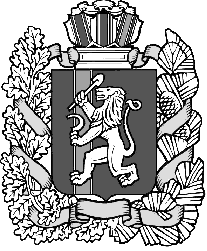 